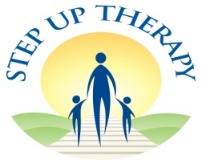             Step Up Therapy Services 1100 Coney Island Ave, 4th Fl, Brooklyn, NY 11230   PH 718-434-1200 FX 718-434-1099                                                                                                                                                                                            	                      W-4 employee’s billing for the Month of ____________________   20___                                                                                                       Company Name: ________________________   Instructions for completion:All gaps and/or interruption of services for more than 3 scheduled sessions must be explained in daily progress notes or monthly progress report and Step Up Therapy Services must be notified immediately.  If interruptions in services are not explained we cannot process your invoices. To expedite your payment please provide invoices during the first 5 days of the month for the previous month. All invoices received by Step Up Therapy by 5-th day of the month will be paid on the last business day of the same month.  Invoices submitted after 5-th day of the month will be paid on the last business day of the next month.*For every hour of direct services provided to the child, 18 minutes of indirect support services must be provided. Indirect support services include charting, team meetings, travel time, parent meetings, preparation and attendance at CPSE meetings, staff development, and service coordination. To calculate the hours of support services provided, please refer to the following equation:(Total # hrs provided x 18 minutes ) / 60 minutes = Total # hrs of support serviceFor example: (40 hours services x 18 minutes) / 60 minutes = 12 hours support serviceTherapist Name:_____________________________ Specialty:__________Therapist Address: _____________________________________________              Signature ___________________________________ Date______________                                                                                     Total:                                 For Office Use Only:        Child’s Name  Service Type (SEIT,SI,OT,PT)IEP Mandate Amount of ½ hour session providedAmount of ½ hour sessions not providedAmount of support service(hr)RateTotal